Idaho CBA MapBoise City-Nampa, ID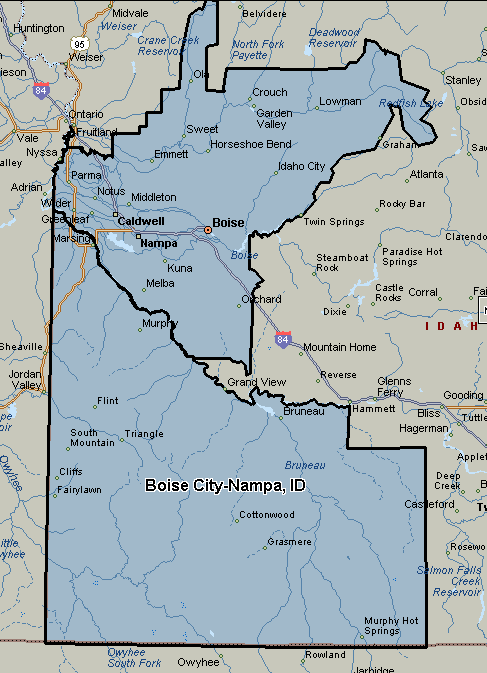 